КУЛИНИЧ РУСЛАН ГРИГОРЬЕВИЧРуслан Григорьевич Кулинич, доктор геолого-минералогических наук, заслуженный деятель науки Российской Федерации, окончил Днепропетровский горный институт в 1957 г., получив специальность горного инженера-геофизика. С 1957 г. по 1968 г. работал   в полевых и тематических экспедициях Приморского геологического управления. В эти годы выполнял гравиметрическую съемку в Приморском крае, сделал обобщение и интерпретацию результатов геофизических работ по всей территории Приморского края с целью изучения глубинного строения Сихотэ-Алиня и его связи с генезисом и размещением месторождений рудных полезных ископаемых. Результатом этой работы было выявление корреляции известных олово-вольфрамовых месторождений Сихотэ-Алиня с особенностями его глубинного строения и выделение нескольких рудоконтролирующих районов. Этим было создано научное обоснование для дальнейших поисков глубокозалегающих  рудных месторождений. На этой основе позднее была защищена кандидатская диссертация.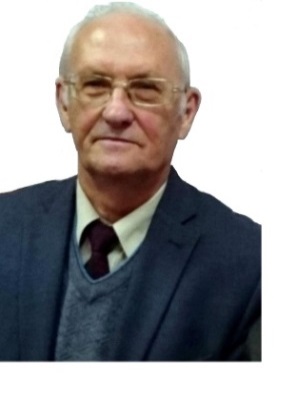 Производственная деятельность Р.Г. Кулинича за этот период отмечена медалью «За заслуги в разведке недр Приморского края».В 1968 г. Р.Г. Кулинич был приглашен в Тихоокеанское отделение Института океанологии им. П.П. Ширшова АН СССР (г. Владивосток). С этого года и по настоящее время, с небольшим перерывом (1972-1978 гг.), когда он возглавлял организованную им кафедру разведочной геофизики на геологическом факультете Дальневосточного политехнического института (ДВПИ),  его научная деятельность связана с ТОИ ДВО РАН. В 1978 г. Р.Г. Кулинич создал лабораторию морской гравиметрии, руководителем которой оставался до 2014 г. С 1980 г. по 2010 г. руководил отделом геологии и геофизики, в период 1994-1995 гг. исполнял обязанности директора ТОИ ДВО РАН, а с 1995 г. по  2005 г. был заместителем директора по научной работе.  С 2014 г.  по настоящее время Р.Г. Кулинич является главным научным сотрудником лаборатории гравиметрии ТОИ ДВО РАН. Основные научные интересы Р.Г. Кулинича, сформированные многолетней работой в области морской и наземной геофизики, связаны с изучением пространственно-временных изменений геофизических полей, физических характеристик, геодинамического состояния и структуры геосфер зоны перехода от Тихого океана к Азиатскому континенту, их связи с сейсмотектоническими процессами и размещением полезных ископаемых. Основными объектами исследований являются моря, входящие в эту зону: Охотское, Японское, Филиппинское, Южно-Китайское, а также северо-западная часть Тихого океана. Р.Г. Кулинич руководил многими  экспедициями на научно-исследовательских судах ДВО РАН в различных районах Тихого океана и его окраинных морях. Значительная часть таких экспедиций выполнялась в сотрудничестве с учеными Японии, Вьетнама, Китая, Тайваня, Кореи, Германии. За многолетнее сотрудничество и участие в становлении морских геофизических и геологических исследований Вьетнама, Р.Г. Кулинич награжден медалью Вьетнамской академии наук и технологий (2013 г.).Результатом исследований являются более 300 работ, опубликованных в отечественных и зарубежных изданиях, в том числе 6 монографий, а также докторская диссертация на тему «Образование Южно-Китайского моря и кайнозойская эволюция земной коры Юго-Восточной Азии» (1995 г.). Научная работа Р.Г. Кулинича сочетается с подготовкой молодых инженерных и научных кадров. Будучи заведующим кафедрой разведочной геофизики ДВПИ, он подготовил более 100 инженеров-геофизиков, успешно работающих в производственных и научных организациях Дальнего Востока. В настоящее время его многолетний опыт и знания находят отражение в диссертационных работах его учеников. Р.Г. Кулинич является членом ученого и диссертационного советов ТОИ ДВО РАН, членом Секции геолого-минералогических, геофизических и горных наук Объединенного ученого совета по наукам о Земле ДВО РАН, членом редколлегий журнала «Тихоокеанская геология» и журнала Вьетнамской академии наук и технологий «Journal of Marine Science and Technology”. В 1997 г. он был избран член-корреспондентом РАЕН, а в 1998 г. ему присвоено почетное звание «Заслуженный деятель науки РФ».